Муниципальное бюджетное общеобразовательное учреждение "Лицей №6 им. И.З.Шуклина г. Горно-Алтайска"Ресурсный центр образовательной робототехники "ИНТЕЛРОБ"Тема: «Домашняя многофункциональная метеостанция.»Такин Эркей Владленович 10Б классРуководитель: Романова Елена Викторовна2022 г.Оглавление1.Введение………………………………………………………….…32. Анализ и сравнение аналогов, выбор компонентов для     создания прототипа метеостанции………………………………..32.1. Аналоги……………………………………………………...32.2. Компоненты и принцип работы…………………………...53.Программный код………………….………………………......…...84.Выводы………..………….…………………………………………125.Заключение…………………………………………………………126.Литература………………………………………………………….131. ВведениеЕжедневно выходя из дома, мы не можем быть уверенны в том будет ли на улице дождь или солнечно. Оценивать погодные условия выглянув из окна не информативно, т.к. в нашем регионе погода может резко поменяться в течении дня. Например, прекрасное солнечное утро может обернуться обеденным ливнем, а иногда даже в летнее время у нас может выпасть снег. Прогноз погоды мы может получить из различных источников: на сайтах, из новостных каналов, из специальных мобильных приложений и т.д.,    но у меня возник вопрос, а можно ли спрогнозировать погоду на день самому в домашних условиях. Изучив вопрос как работаю метеорологические станции, я решил собрать свою домашнюю метеостанцию на основе Arduino. Домашние метеостанции появились на рынке сравнительно недавно. Функциональность моей домашней метеостанции схожа с метеорологической станцией, только обрабатываются гораздо меньше данных, которые поступают с одного или нескольких датчиков. Моя метеостанция показывает температуру, измеряет влажность и атмосферное давление. Так же может отслеживать влажность почвы комнатных растений, что поможет юным растениеводам в содержании комнатного сада.Цель моего проекта: Конструирование экономически и экологически выгодного прибора, с помощью которого можно отслеживать температуру, влажность воздуха, давление, при необходимости влажность почвы, сбор статистических данных.Задачи:Изучить аналоги и продумать концепцию.Подбор компонентов, сборка метеостанции и написание кода.Апробация прототипа.2. Анализ и сравнение аналогов, выбор компонентов для создания прототипа метеостанции.2.1. АналогиГлавным отличием моего прототипа от аналогов является наличие sd картридера и gprs shield, которые позволяют проверять собранные датчиками данные. Также присутствует вывод данных в монитор порта в приложении Aduino IDE. Но и у аналогов есть отличия от прототипа, например, есть наличие будильника, часов и красивого дизайна, также многие аналоги берут информацию с интернета, тем самым давая менее точные показания.Рассмотрим для сравнения несколько домашних метеостанций:1. Метеостанция NDTech NDTech MS12. Стоимость 4290.  Информация поступает с погодных датчиков: гигрометра, термометра. Формирует прогноз погоды только на основании измерения температуры и влажности, что дает большую погрешность. Не измеряет давление и силу ветра, красивый дизайн.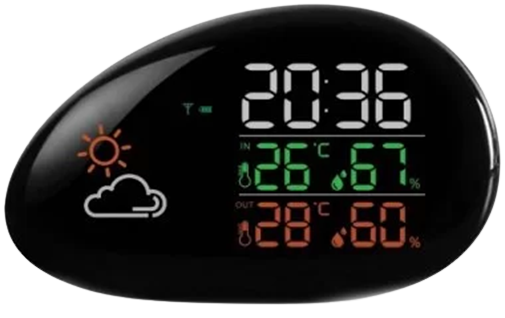 2. Метеостанция Hama Color Edge 00136294. Стоимость 4499Имеет два датчика гигрометр и термометр. Формирует прогноз погоды только на основании измерения температуры и влажности, что дает большую погрешность. Не измеряет давление и силу ветра, имеет будильник, питание автомное.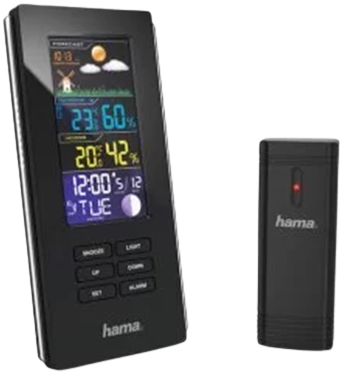 3. Прототип метеостанция собранный мной в домашних условиях. Стоимость 2967. 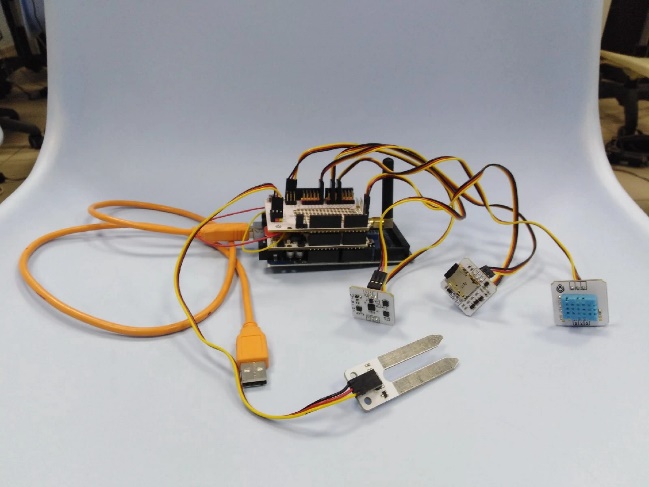 Имеет 6 датчиков: гигрометр, барометр, акселерометр, датчик влажности почвы, температуры, компас. Нет дисплея, данные приходят на мобильный телефон смс сообщением и логируются на SD карту. Питание от сети.2.2. Компоненты и принцип работыКомпоненты:Arduino mega (960 рублей) – микроконтроллер являющийся основой всей конструкции.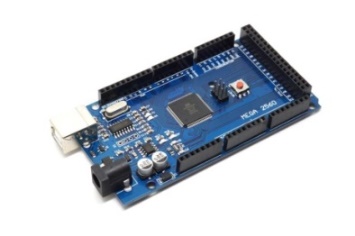 Troyka shield (460 рублей) – дополнение к Arduino mega облегчающее сборку прототипа.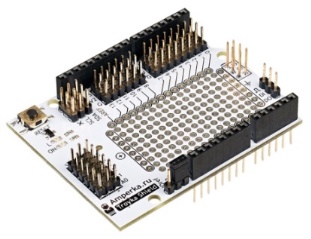 Dht 11 (330 рублей) – датчик измеряющий температуру и влажность воздуха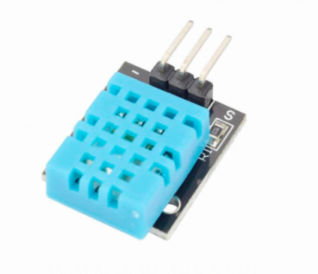 ПроводаImu sensor (450 рублей) – влючает в себя несколько сенсоров: барометр, акселерометр, гироскоп, компас.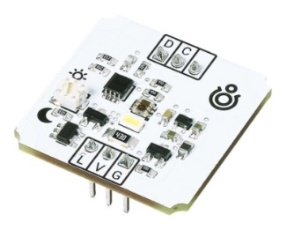 sd картридер (149 рублей) – позволяет логировать все собранные датчиками данные.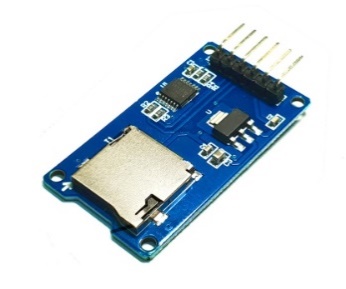 gprs shield v3 (498 рублей) – позволяет отправлять смс-сообщением собранные датчиками данные на телефон.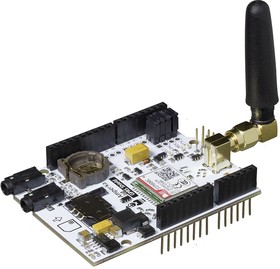 Аналаговый датчик влажности почвы (120 рублей)  - измеряет влажность почвы, что актуально для комнатных растений и теплиц.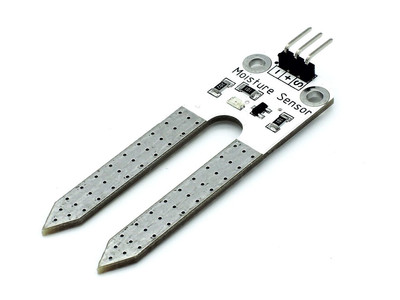              Стоимость моей прототипа составила 2967 рублей. Принцип работы моей домашней метеостанции основан на сборе датчиками информации, которая сохраняется на sd-карту с помощью sd-картридера, далее эти же данные отправляются смс-сообщением на телефон с gprs-shield. Анализируя данные можно сделать выводы о погоде на текущие сутки. 3. Программный кодДля написания программного кода было использовано приложение Arduino IDE, язык С++.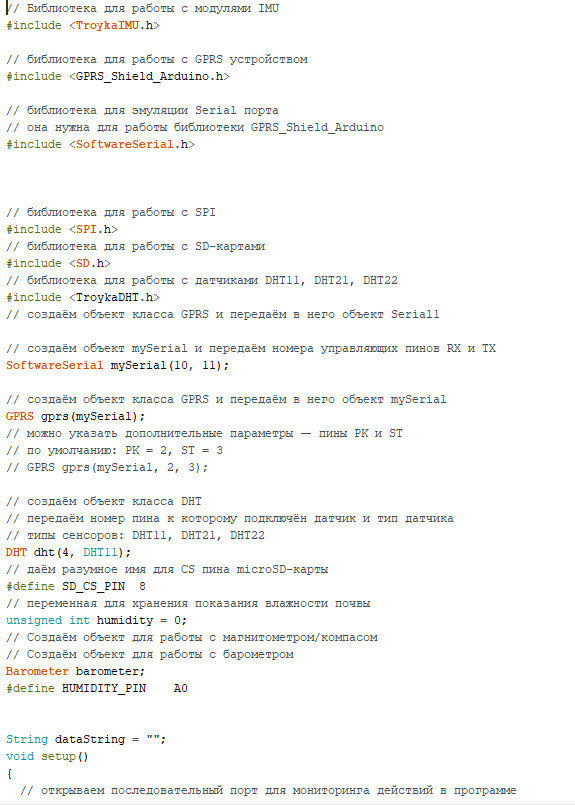 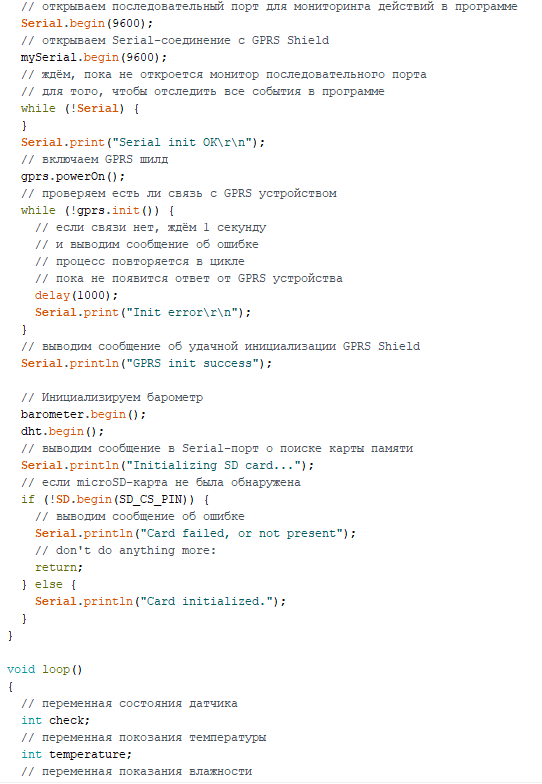 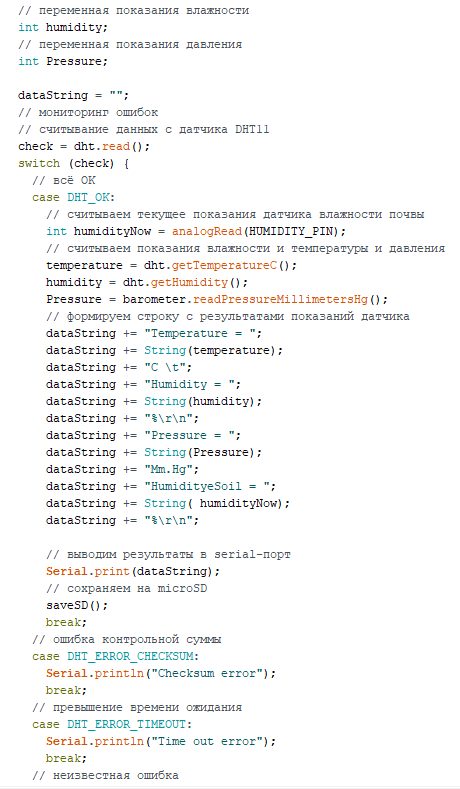 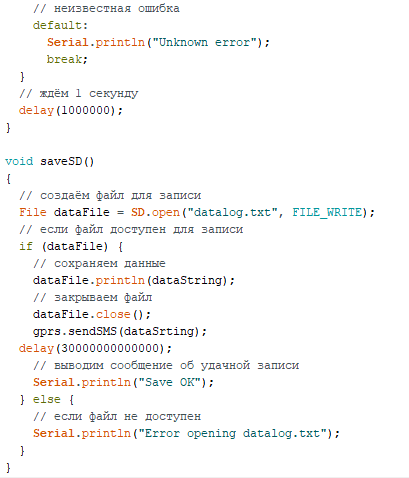 4.ВыводыИзучив рынок домашних метеостанций и проведя сравнительный анализ можно сделать следующие выводы, что собранный мною прототип имеет низкое энергопотребление, относительно низкую стоимость, логирование информации на sd карту и отправку информации смс сообщением на телефон. Мой прототип имеет 6 датчиков, у многих аналогов отсутствует большая часть датчиков, что не позволяет более точно прогнозировать им погоду. Мною были достигнуты все поставленные задачи. В дальнейшем планирую подключить дисплей для вывода данных с датчиков, что позволит более оперативно получать информацию. Для статистического анализа данных собранных с датчиков планируется создание сайта, на котором можно отслеживать динамику изменения измерений в реальном времени. Метеостанция будет помещена в корпус с выходами для датчиков, что позволит легко перемещать, а также добавит красивый дизайн. В будущем метеостанция будет полностью автономна за счет солнечной батареи.5.ЗаключениеСейчас в мире бывают различные метеостанции. Для самостоятельной сборки метеостанции был выбран микроконтроллер Arduino. Преимущества Arduino: низкая электропотребляемость, программное обеспечение работает на Windows, Macintosh OSX и Linux, существует огромное количество периферии для данного микроконтроллера. Такая метеостанция более выгодная по сравнению с готовыми решениями, как в точности измерений, так и в стоимости.В заключение хочу поблагодарить несколько людей за консультацию и помощь в проекте:Романову Елену Викторону (учитель информатики), Бочкарева Никиту Сергеевича (преподаватель it-квантума кванториума 04), Малкову Анастасию Николаевну (преподаватель био-квантума кванториума 04).6. ЛитератураАмперка [Электронный ресурс].URL: https://wiki.amperka.ru/ GitHub [Электронный ресурс].URL: https://github.com/ - библиотеки.DNS – интернет магазин цифровой и бытовой техники [Электронный ресурс]. URL: https://www.dns-shop.ru/ 